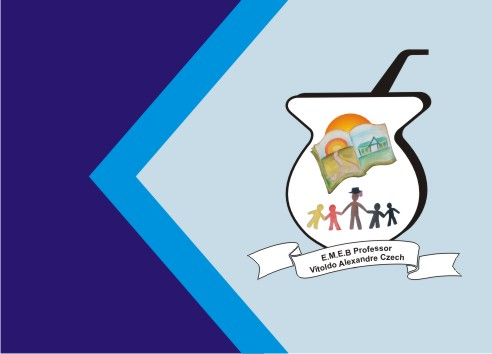 Catanduvas 18 de maio de 2020Desenvolvimento da atividade: Arrumar um pequeno espaço em casa para não bater em nada na hora da realização da atividade. Assistir o vídeo  no link e realizar os mesmos movimentos. Duração: Realizar a atividade até terminar o vídeo.https://youtu.be/Mw61HFIf0Mo